Publicado en Palma de Mallorca el 26/07/2021 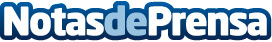 OK Mobility empieza a operar dentro del Aeropuerto de PalmaTras la concesión por parte de Aena, la empresa de movilidad global se sitúa en el Top 5 de los grupos empresariales con presencia dentro de los aeropuertos españolesDatos de contacto:Departamento de Comunicacion OK Mobility(+34) 971 430 590 – Nota de prensa publicada en: https://www.notasdeprensa.es/ok-mobility-empieza-a-operar-dentro-del Categorias: Nacional Viaje Automovilismo Baleares Turismo Industria Automotriz http://www.notasdeprensa.es